To Members of the Council: you are summoned to attend a meeting of Stratton Audley Parish Council on Wednesday 5th April 2017, in the Hunt Room of the Red Lion, Stratton Audley at 7.00pm 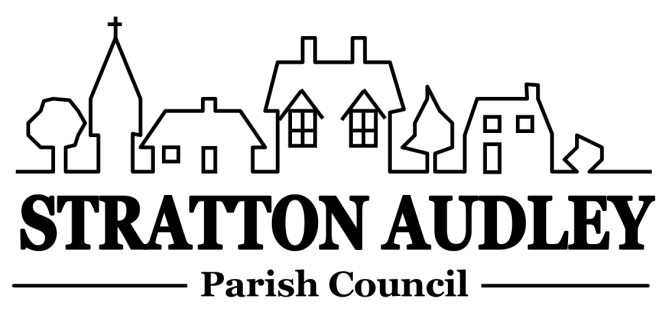 Members of the Public: you are invited to attendAGENDAApologies for absence – to receive apologies and to note reasons for absenceDeclarations of interest – to receive any declarations of interest from Councillors relating to items on the Agenda, in accordance with the Council’s Code of ConductPublic participation – to receive questions and comments from members of the public. To receive and approve the Minutes of the Parish Council Meeting held on Wednesday 1st March 2016 Update on progress from the Minutes – Clerk/Chairman/Councillors will report on progress of outstanding items which do not require further decision -road repairs in the Parish including Mill Road and Launton Road, the quarry entrance on the Bicester Road, Tree felling, litter tidy-up reportReport from District and County Councillors – for information onlyFinanceTo receive the financial report – for informationTo consider invoices for payment.Parish Matters not otherwise mentioned under section 5 above:Rural Transport –updateDeveloping the Emergency Plan/priority people list (including SSE) Road Maintenance Un-metalled footpaths and bridleways reportUpdate on generator installationMeeting between Parish Council and representatives of the church – updateNeighbourhood Plan – discussion20mph advisory signsCLP update Planning ApplicationsSingle storey rear extension Tallys Pride 1 The Stables Launton Road Stratton Audley Bicester OX27 9AX Ref. No: 17/00503/FErection of 1 new dwelling (revised scheme of 16/01716/F) Plot 2 Mallories Cherry Street Stratton Audley Ref. No: 16/02631/F | Received: Thu 29 Dec 2016 | Validated: Mon 13 Mar 2017 | Status: Awaiting decision Erection of 1 new dwelling (revised scheme of 16/01715/F) Plot 1 Mallories Cherry Street Stratton Audley Ref. No: 16/02630/F |DecisionsCertificate of Lawfulness of Proposed Development for conversion of garage to habitable accommodation and insertion of window to front elevation 13 Cherry Street Stratton Audley Bicester OX27 9AA Ref. No: 16/02488/CLUP - ApprovedTwo storey side and single storey rear extensions Mallories Cherry Street Stratton Audley Bicester OX27 9AA Ref. No: 16/02629/F  - withdrawnCorrespondence received – to note correspondence received not otherwise on the agenda where decisions are not required:- None at presentReports from meetings – to receive any reports; for informationItems for information or next Agenda only – all items for the next agenda to be submitted to the Clerk by Sunday 20th March 2017Dates for Open Meeting/Annual Meeting (in May)Date of next meeting – to confirm the date of the next meeting as Wednesday 3rd May  2017 and to consider the date of the Open MeetingAnne Davies, Clerk to the Council6 Greystones Court, Kidlington Oxon OX51AR	strattonaudley.parishclerk@gmail.com